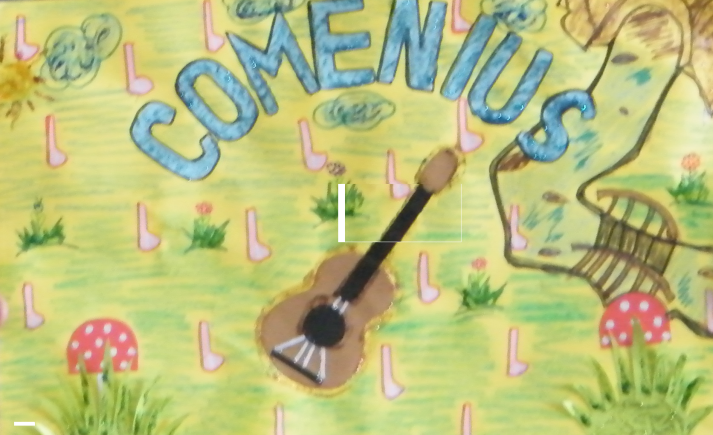      MAGAZYN MUZYCZNY NR 7 MAJ 2012 R.
                              ZAWADKA OSIECKA  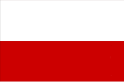 MUZYKA LATYNOAMERYKAŃSKAMuzyka latynoamerykańska (także Muzyka Ameryki Łacińskiej) – wspólne określenie tańców, rytmów i stylów muzycznych charakterystycznych dla krajów Ameryki Łacińskiej. Za korzenie muzyki latynoamerykańskiej uważa się najczęściej formy muzyczne pochodzące z Kuby, czyli mieszankę hiszpańskich elementów melodycznych i afrykańskich wpływów rytmicznych.Style pokrewne: salsa, bossa nova, latin jazz, latin rock, latin pop, songo, tex-mexNajsłynniejsi twórcy latynoamerykańscy:Mario Bauza               Luiz Bonfá             Milton Nascimento          Lalo Schifrin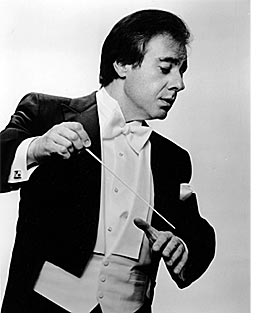 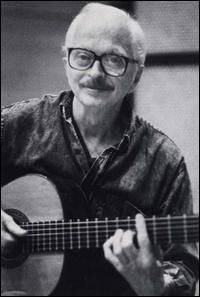 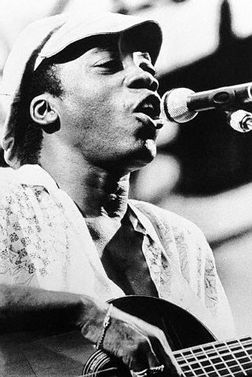 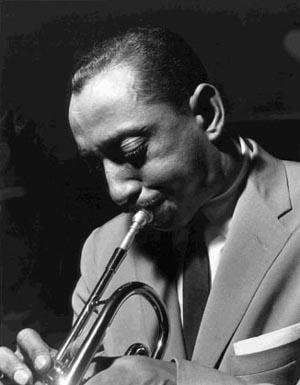    Paquito D'Rivera             Tito Puente             Antonio Carlos Jobim          João Gilberto              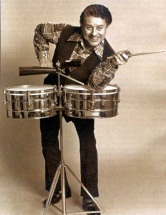 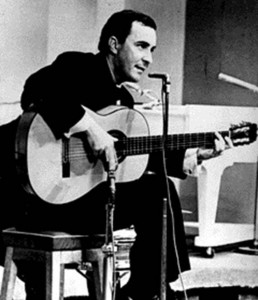 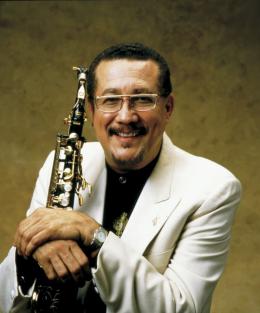 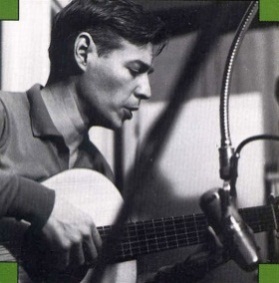 RBD             Ricky Martin           Enrique Iglesias         Shakira           Olga Tañón       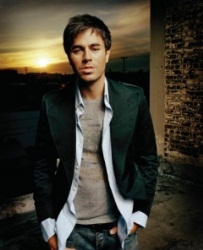 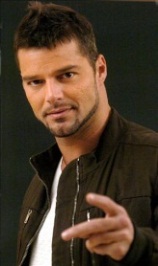 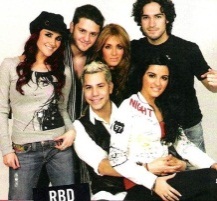 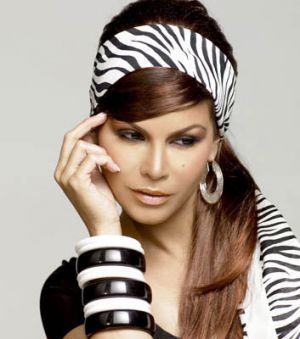 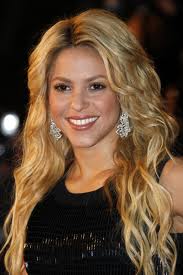             MUSIC MAGAZINE NR 7 MAY 2012 
                              ZAWADKA OSIECKA  
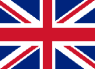 LATIN AMERICAN MUSICLatin American Music-found throughout Latin America, is a number of musical styles and genres mixing influences from Spanish, African and native Latin American sources which has become popular worldwide. It is believed that many musical forms especially from Cuba are the roots of this music.Styles similar:  salsa, bossa nova, latin jazz, latin rock, latin pop, songo, tex-mex
The most famous Latin American musiciansMario Bauza               Luiz Bonfá             Milton Nascimento          Lalo Schifrin   Paquito D'Rivera             Tito Puente             Antonio Carlos Jobim          João Gilberto              RBD             Ricky Martin           Enrique Iglesias         Shakira           Olga Tañón       